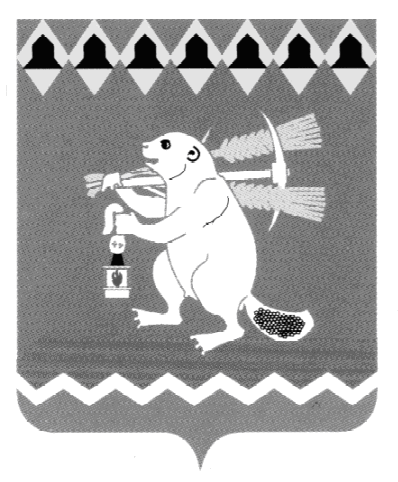 Администрация Артемовского городского округа ПОСТАНОВЛЕНИЕот 22.06.2018                                                                                      № 645-ПАО подготовке и проведении на территории Артемовского городского округа  мероприятий,  посвященных 75-й  годовщине  Победы  в Великой Отечественной войне 1941 – 1945 годов и Дню памяти и скорби – дню начала Великой Отечественной войны	В целях подготовки и проведения в Артемовском городском округе мероприятий, посвященных 75-й  годовщине  Победы в Великой Отечественной войне 1941 – 1945 годов и Дню памяти и скорби – дню начала Великой Отечественной войны,  руководствуясь статьями 30, 31 Устава Артемовского городского округа, ПОСТАНОВЛЯЮ:Утвердить состав организационного комитета по подготовке и проведению мероприятий, посвященных 75-й годовщине Победы в Великой Отечественной войне 1941 – 1945 годов и Дню памяти и скорби – дню начала Великой Отечественной войны (Приложение 1).Утвердить план подготовки и проведения на территории Артемовского городского округа  мероприятий, посвященных 75-й годовщине Победы в Великой Отечественной войне 1941 – 1945 годов и Дню памяти и скорби – дню начала Великой Отечественной войны (Приложение 2).3.   Опубликовать постановление в газете «Артемовский рабочий», разместить на официальном сайте Артемовского городского округа в информационно-телекоммуникационной сети «Интернет».Контроль  за исполнением постановления возложить на заместителя главы Администрации Артемовского городского округа по социальным вопросам Темченкова С.Б.Глава  Артемовского городского округа			               А.В. Самочернов